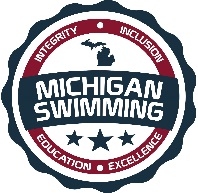 Integrity, Inclusion, Education, Excellence2021 USSC Trick or Treat Grab Bag ClassicHosted By: Utica Shelby Swim ClubOctober 22-24, 2021Sanction – This meet is sanctioned by Michigan Swimming, Inc. (MS), as a timed final meet on behalf of USA Swimming (USA-S), Sanction Number MI2122007. MS or USA-S may revoke this sanction at any time in response to the COVID-19 pandemic.It is understood and agreed that USA Swimming shall be free and held harmless from any liabilities or claims for damages arising by reason of injuries, including exposure to or infected with COVID-19 which may result in illness, personal injury, permanent disability, and/or death, to anyone during the conduct of the event.It is further understood and agrees that Michigan Swimming, Inc. shall be free and held harmless from any liabilities or claims for damages arising by reason of injuries, including exposure to or infected with COVID-19 which may result in illness, personal injury, permanent disability, and/or death, to anyone during the conduct of the event.An inherent risk of exposure to COVID-19 exists in any public place where people are present. COVID-19 is an extremely contagious disease that can lead to severe illness and death. According to the Centers for Disease Control and Prevention, senior citizens and individuals with underlying medical conditions are especially vulnerable. USA Swimming, Inc., cannot prevent you (or your child(ren)) from becoming exposed to, contracting, or spreading COVID-19 while participating in USA Swimming sanctioned events. It is not possible to prevent against the presence of the disease. Therefore, if you choose to participate in a USA Swimming sanctioned event, you may be exposing yourself to and/or increasing your risk of contracting or spreading COVID-19. BY ATTENDING OR PARTICIPATING IN THIS COMPETITION, YOU VOLUNTARILY ASSUME ALL RISKS ASSOCIATED WITH EXPOSURE TO COVID-19 AND FOREVER RELEASE AND HOLD HARMLESS USA SWIMMING, MICHIGAN SWIMMING, AND Waterford Kettering High School AND EACH OF THEIR OFFICERS, DIRECTORS, AGENTS, EMPLOYEES OR OTHER REPRESENTATIVES FROM ANY LIABILITY OR CLAIMS INCLUDING FOR PERSONAL INJURIES, DEATH, DISEASE OR PROPERTY LOSSES, OR ANY OTHER LOSS, INCLUDING BUT NOT LIMITED TO CLAIMS OF NEGLIGENCE AND GIVE UP ANY CLAIMS YOU MAY HAVE TO SEEK DAMAGES, WHETHER KNOWN OR UNKNOWN, FORESEEN OR UNFORESEEN, IN CONNECTION WITH EXPOSURE, INFECTION, AND/OR SPREAD OF COVID-19 RELATED TO PARTICIPATION IN THIS COMPETITION.You acknowledge the contagious nature of COVID-19 and voluntarily assume the risk that your family, including child(ren), may be exposed to or infected by COVID-19 while on site at the pool or facility and that such exposure or infection may result in the personal injury, illness, permanent disability and death.  You understand that the risk of becoming exposed to or infected by COVID-19 at the pool or facility may result from the actions, omissions, or negligence of myself and others, including but not limited to employees, volunteers and program participants and their families.  USSC will include the above information in meet announcements, heat sheets and posted around the pool facility.COVID-19 Procedures/Requirements All athletes, coaches, officials, clubs, spectators, and other individuals participating in this meet or seeking ingress into the facility in which this meet is conducted will abide by (1) all federal, state, and local laws, orders, administrative rules, and guidelines; (2) all protocols outlined in the COVID-19 LSC Supplemental Sanction Requirements documents for this meet; and (3) all COVID-19 preparedness plans for the relevant facility. Failure to maintain strict compliance with all COVID-19 procedures and protocols will result in disciplinary action by the Michigan Swimming, Inc. Board of Directors, including, but not limited to, fines, suspension of certain membership privileges, or referral to the USA Swimming National Board of Review with a recommendation to terminate a member’s membership in Michigan Swimming and USA Swimming.Minor Athlete Abuse Prevention Policy AcknowledgementAll applicable adults participating in or associated with this meet acknowledge that they are subject to the provisions of the USA Swimming Minor Athlete Abuse Prevention Policy (“MAAPP”), and that they understand that compliance with the MAAPP policy is a condition of participation in the conduct of this competition.  LocationWaterford Kettering High School2800 Kettering Dr.Waterford, MI 48329Times(d1/s1) Friday, 4:30pm Warm-up 5:30pm Start(d2/s2) Saturday, 7:30am Warm-up, 8:40am Start(d2/s3) Saturday, 12:30pm Warm-up, 1:40pm Start(d3/s4) Sunday, 7:30am Warm-up, 8:40am Start(d3/s5) Sunday, 12:30pm Warm-up, 1:40pm StartThe host club reserves the right to modify warm-up and start times.  All teams who have entered the meet will receive a welcome email 7 days prior to the meet with any changes.  FacilitiesWaterford Kettering High School, is a(n) 8 lane pool with a supervised warm-up and warm down area available. Depth at start is 8.5’ and 3.5’ at turn. Permanent starting blocks and non-turbulent lane markers will be used. Colorado Timing system with a(n) 8 lane display will be used.Course CertificationThe competition course has not been certified in accordance with 104.2.2C(4)Meet FormatTimed Finals.  Eligibility All athletes and clubs registered with Michigan Swimming or another USA Swimming LSC are eligible to participate in this meet.Entry Procedures Entries may be submitted to the Administrative Official as of September 27, 9am. The Administrative Official must receive all entries no later than October 13, 9am. Entries must include correct swimmer name (as registered with USA/MS Swimming), age and USA number. All individual entries should be submitted via electronic mail at the e-mail address listed in the last section of this meet information packet.Entry Acceptance and Processing Entries will be accepted and processed on a first come, first served basis in the order in which they are received after the entry open date listed above. Individual Entry LimitsPer athlete maximums are as follows: 2 individual events on Friday, 4 individual events on Saturday, 4 individual events on Sunday.Entry Fees$5 per individual event. Make checks payable to USSC.Surcharges A facility fee of $7.50 per athlete plus $1.00 per athlete Michigan Swimming athlete surcharge applies.Paper EntriesMS rules regarding non-electronic entries apply.  $6 per individual event.  There is $1.00 additional charge per event paid if the entry is not submitted in Hy-Tek format. Any surcharges detailed in the previous section also apply to paper entries.  Paper entries may be submitted to the Administrative Official on a spreadsheet of your choice however, the paper entry must be logically formatted and must contain all pertinent information to allow the Administrative Official to easily enter the swimmer(s) in the correct events with correct seed times. RefundsOnce a team or individual entry has been received and processed by the Administrative Official there are no refunds in full or in part unless the “over qualification exception” applies (see MS Rules).Entry PaperworkYour club’s Entry, Entry Summary Sheet, Release/Waiver, Certification of Entered Athletes and Check should be sent via U.S. mail or nationally recognized overnight courier to:USSC
PO Box 182032
Shelby Township, MI 48318Check In Check-in will be required and will be located near the doors leading on to the pool deck.  Check-in will close 15 minutes after warm-up begins for each session.Marshaling This is a self-marshalled meet.Seeding Events will be seeded slowest to fastest, immediately following check-in closing for each session. Deck Entries Deck entries will be allowed and will be conducted in accordance with current Michigan Swimming, Inc. rules & procedures, including all Michigan Swimming, Inc. COVID-specific sanctioning or approval policies. If an athlete is not currently registered with Michigan Swimming or another USA Swimming LSC, the athlete must deck register for a $168.00 fee before being entered into the meet. All athletes interested in Deck Entering this meet should contact the AO prior to arrival to determine if deck entries will be accepted (or if the meet has reached capacity).  Deck entries will close when warm-up for each session begins.  Fees for deck entries are as follows: $8.50 surcharge if the athlete is not already in the meet + $7.50 per individual event.  Athletes wishing to deck enter should contact the AO 24 hours prior to the meet to determine if Deck Entries will be accepted.Meet Programs/AdmissionsHeat Sheets will be available for a fee of $3 each.  Admission of $5 per person. ScoringNo individual or team scoring will be kept.AwardsTop 3 Medals, Ribbons 4-8.  Heat Winners will also be available.  12&Under events on Friday night will be awarded as 11-12 and 10 & Under.ResultsComplete Official meet results will be posted on the Michigan Swimming Website at http://www.miswim.org/. Unofficial results will also be available on flash drive (HY- Team Manager result file) upon request. Teams must provide their own flash drive.ConcessionsLimited concessions will be available at the concessions stand outside of the pool area at the discretion of the facility. No food or beverage will be allowed on the deck of the pool, in the locker rooms or in the spectator areas. A hospitality area will be available for coaches and officials.Lost and FoundArticles may be turned in/picked up at the Clerk of Course. Articles not picked up by the end of the meet will be retained by the Meet Director or a representative for at least 14 days (any longer period shall be in the sole discretion of the Meet Director).Swimming SafetyMichigan Swimming warm up rules will be followed. To protect all swimmers during warm-ups, swimmers are required to enter the pool feet first at all times except when sprint lanes have been designated. No jumping or diving. The same rules will apply with respect to the warm-down pool and diving well. Penalties for violating these rules will be in the sole discretion of the Meet Referee which may include ejection from the meet.Racing Start CertificationAny swimmer entered in the meet must be certified by a USA Swimming member-coach as being proficient in performing a racing start or must start each race from within the water without the use of the backstroke ledge.  When unaccompanied by a member-coach, it is the responsibility of the swimmer or the swimmer’s legal guardian to ensure compliance with this requirement.Deck Personnel/Locker Rooms/CredentialingOnly registered and current coaches, athletes, officials and meet personnel are allowed on the deck or in locker rooms. Access to the pool deck may only be granted to any other individual in the event of emergency through approval by the Meet Director or the Meet Referee.  The Michigan Swimming Board of Directors, Officials Chairs of MS, and the Michigan Swimming Office staff are authorized deck personnel at all MS meets.  Personal assistants/helpers of athletes with a disability shall be permitted when requested by an athlete with a disability or a coach of an athlete with a disability.Lists of registered coaches, certified officials and meet personnel will be placed outside the hallway to the pool deck.  Meet personnel will check the list of approved individuals and issue a credential to be displayed at all times during the meet.  This credential will include the host team USSC as well as the function of the individual being granted access to the pool deck (Coach, Official, Timer, or Meet Personnel).  In order to obtain a credential, Coaches and Officials must be current in all certifications through the final date of the meet. Meet personnel must return the credential at the conclusion of working each day and be reissued a credential daily.All access points to the pool deck and locker rooms will either be secured or staffed by a meet worker checking credentials throughout the duration of the meet.Swimmers with DisabilitiesAll swimmers are encouraged to participate. If any of your swimmers have special needs or requests, please indicate them on the entry form and with the Clerk of Course and/or the Meet Referee during warm ups.First AidSupplies will be kept in Lifeguard Office.Facility Items(A)	No smoking is allowed in the building or on the grounds of any facility listed above.(B)	Pursuant to applicable Michigan law, no glass will be allowed on the deck of the pool or in the locker rooms.(C)	No bare feet allowed outside of the pool area. Swimmers need to have shoes to go into the hallway to awards or concessions.(D)   	 An Emergency Action Plan has been submitted by the Host Club to the Safety Chair and the Program Operations Chair of Michigan Swimming prior to sanction of this meet and is available for review and inspection at the Lifeguard Office.	(E)	To comply with USA Swimming privacy and security policy, the use of audio or visual recording devices, including a cell phone, is not permitted in changing areas, rest rooms or locker rooms.(F)	Deck changing, in whole or in part, into or out of a swimsuit when wearing just one 		suit in an area other than a permanent or temporary locker room, bathroom, 		changing room or other space designated for changing purposes is prohibited.(G)	Operation of a drone, or any other flying apparatus, is prohibited over the venue 	(pools, athlete/coach areas, spectator areas and open ceiling locker rooms) any 	time athletes, coaches, officials and/or spectators are present.General Information and Errors/OmissionsAny errors or omissions in the program will be documented and signed by the Meet Referee and available for review at the Clerk of Course for Coaches review.  Information will also be covered at the Coaches’ Meeting.Meet PersonnelCERTIFICATION OF REGISTRATION STATUS OF ALL ENTERED ATHLETESRELEASE  WAIVER2021 USSC Trick or Treat Grab Bag ClassicSanction Number: MI2122007Enclosed is a total of $__________ covering fees for all the above entries.  In consideration of acceptance of this entry I/We hereby, for ourselves, our heirs, administrators, and assigns, waive and release any and all claims against USSC, Waterford Kettering High School, Michigan Swimming, Inc., and United States Swimming, Inc. for injuries and expenses incurred by Me/Us at or traveling to this swim meet.>>>>>>>>>>>>>>>>>>>>>>>>>>>>>>>>>>>>>>>>>>>>>>>>>>>>>>>>>In granting the sanction it is understood and agreed that USA Swimming and Michigan Swimming, Inc. shall be free from any liabilities or claims for damages arising by reason of injuries to anyone during the conduct of this event.Michigan Swimming Clubs must register and pay for the registration of all athletes that are contained in the electronic Entry File or any paper entries that are submitted to the Meet Host with the Office of Michigan Swimming prior to submitting the meet entry to the meet host.  Clubs from other LSCs must register and pay for the registration of their athletes with their respective LSC Membership Coordinator.A penalty fee of $100.00 per unregistered athlete will be levied against any Club found to have entered an athlete in a meet without first registering the athlete and paying for that registration with the Office of Michigan Swimming or respective LSC Membership Coordinator.Submitting a meet entry without the athlete being registered and that registration paid for beforehand may also subject the Club to appropriate Board of Review sanctions.The authority for these actions is: UNITED STATES SWIMMING RULES  REGULATIONS 302.4 FALSE REGISTRATION – A host LSC may impose a fine of up to $100.00 per event against a member Coach or a member Club submitting a meet entry which indicates a swimmer is registered with USA Swimming when that swimmer or the listed Club is not properly registered.  The host LSC will be entitled to any fines imposed.>>>>>>>>>>>>>>>>>>>>>>>>>>>>>>>>>>>>>>>>>>>>>>>>>>>>>>>>>I certify that all athletes submitted with this meet entry are currently registered members of USA Swimming and that I am authorized by my Club to make this representation in my listed capacity.Meet Director:  Kayla Papp coach.kayla2018@gmail.comMeet Referee: Holly Russell hrussell.ussc@gmail.comSafety Marshal: Mike KamlayAdministrative Official: Erica Thomas usscentries@gmail.comMI2122007FRIDAY PM EVENTS1Girls 12 & Under 400 IM2Boys 12 & Under 400 IM3Girls 13 & Over 400 IM4Boys 13 & Over 400 IM5Girls 12 & Under 500 Freestyle6Boys 12 & Under 500 Freestyle7Girls 13 & Over 500 Freestyle8Boys 13 & Over 500 FreestyleSATURDAY AM EVENTS9Girls 11-12 200 Freestyle10Girls Open 200 Freestyle11Boys Open 200 Freestyle12Girls 11-12 100 Butterfly13Girls Open 100 Butterfly14Boys Open 100 Butterfly15Girls 11-12 100 Backstroke16Girls Open 100 Backstroke17Boys Open 100 Backstroke18Girls 11-12 100 IM19Girls Open 200 Breaststroke20Boys Open 200 Breaststroke21Girls 11-12 50 Breaststroke22Girls Open 50 Freestyle23Boys Open 50 Freestyle24Girls 11-12 50 FreestyleSATURDAY PM25Boys 11-12 100 Freestyle26Girls 10 & Under 100 Freestyle27Boys 10 & Under 100 Freestyle28Girls 8 & Under 50 Freestyle29Boys 8 & Under 50 Freestyle30Boys 11-12 50 Backstroke31Girls 10 & Under 50 Backstroke32Boys 10 & Under 50 Backstroke33Girls 8 & Under 25 Backstroke34Boys 8 & Under 25 Backstroke35Boys 11-12 200 IM36Girls 10 & Under 200 IM37Boys 10 & Under 200 IM38Girls 8 & Under 100 IM39Boys 8 & Under 100 IM40Boys 11-12 50 Butterfly41Girls 10 & Under 50 Butterfly42Boys 10 & Under 50 Butterfly43Girls 8 & Under 25 Butterfly44Boys 8 & Under 25 Butterfly45Boys 11-12 100 Breaststroke46Girls 10 & Under 100 Breaststroke47Boys 10 & Under 100 Breaststroke48Girls 8 & Under 50 Breaststroke49Boys 8 & Under 50 BreaststrokeSUNDAY AMSUNDAY AM50Girls Open 200 ButterflyGirls Open 200 Butterfly51Boys Open 200 ButterflyBoys Open 200 Butterfly52Girls 11-12 50 ButterflyGirls 11-12 50 Butterfly53Girls Open 200 IMGirls Open 200 IM54Boys Open 200 IMBoys Open 200 IM55Girls 11-12 200 IMGirls 11-12 200 IM56Girls Open 100 FreestyleGirls Open 100 Freestyle57Boys Open 100 FreestyleBoys Open 100 Freestyle58Girls 11-12 100 FreestyleGirls 11-12 100 Freestyle59Girls Open 100 BreaststrokeGirls Open 100 Breaststroke60Boys Open 100 BreaststrokeBoys Open 100 Breaststroke61Girls 11-12 100 BreaststrokeGirls 11-12 100 Breaststroke62Boys Open 200 BackstrokeBoys Open 200 Backstroke63Girls Open 200 BackstrokeGirls Open 200 Backstroke64Girls 11-12 50 BackstrokeGirls 11-12 50 BackstrokeSUNDAY PMSUNDAY PM65Boys 11-12 200 FreestyleBoys 11-12 200 Freestyle66Girls 10 & Under 200 FreestyleGirls 10 & Under 200 Freestyle67Boys 10 & Under 200 FreestyleBoys 10 & Under 200 Freestyle68Girls 8 & Under 100 FreestyleGirls 8 & Under 100 Freestyle69Boys 8 & Under 100 FreestyleBoys 8 & Under 100 Freestyle70Boys 11-12 50 BreaststrokeBoys 11-12 50 Breaststroke71Girls 10 & Under 50 BreaststrokeGirls 10 & Under 50 Breaststroke72Boys 10 & Under 50 BreaststrokeBoys 10 & Under 50 Breaststroke73Girls 8 & Under 25 BreaststrokeGirls 8 & Under 25 Breaststroke74Boys 8 & Under 25 BreaststrokeBoys 8 & Under 25 Breaststroke75Boys 11-12 100 BackstrokeBoys 11-12 100 Backstroke76Girls 10 & Under 100 BackstrokeGirls 10 & Under 100 Backstroke77Boys 10 & Under 100 BackstrokeBoys 10 & Under 100 Backstroke78Girls 8 & Under 50 BackstrokeGirls 8 & Under 50 Backstroke79Boys 8 & Under 50 BackstrokeBoys 8 & Under 50 Backstroke80Boys 11-12 100 IMBoys 11-12 100 IM81Girls 10 & Under 100 IMGirls 10 & Under 100 IM82Boys 10 & Under 100 IMBoys 10 & Under 100 IM83Girls 8 & Under 25 FreestyleGirls 8 & Under 25 Freestyle84Boys 8 & Under 25 FreestyleBoys 8 & Under 25 Freestyle85Boys 11-12 100 ButterflyBoys 11-12 100 Butterfly86Girls 10 & Under 100 ButterflyGirls 10 & Under 100 Butterfly87Boys 10 & Under 100 ButterflyBoys 10 & Under 100 Butterfly88Girls 8 & Under 50 ButterflyGirls 8 & Under 50 Butterfly89Boys 8 & Under 50 ButterflyBoys 8 & Under 50 Butterfly90Boys 11-12 50 FreestyleBoys 11-12 50 Freestyle91Girls 10 & Under 50 FreestyleGirls 10 & Under 50 Freestyle92Boys 10 & Under 50 FreestyleBoys 10 & Under 50 FreestyleSignature:Position:Street Address:  City, State Zip:Club Email:Phone:Coach Name:Club Name:Coach Email:Club Code: